NOGOMETNI SAVEZ ZAGREBAČKE ŽUPANIJE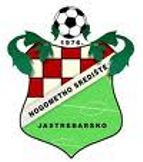 NOGOMETNO SREDIŠTE JASTREBARSKOPROPOZICJE NATJECANJA CUP-a NSZŽ-e,   NS Jastrebarsko   SENIORINogometna Središta organiziraju i vode natjecanja CUP-a momčadi klubova sa svog područja i pobjednik ulazi u završnicu na nivou NSZŽ-e. Prvo kolo u završnici CUP-a igraju pobjednici  CUP-a Nogometnih središta ,a u drugo kolo se  uključuju klubovi II i III HNL-eIgra se jedna utakmica na igralištu prvo izvučenog kluba , s time da se kod izvlačenja poštuje pravilo da jedna momčad ne može dva puta uzastopno biti domaćin ili gost, a u slučaju da se izvuku dvije momčadi koje su bile dva puta gosti ili dva puta domaćin,  prvo izvučeni klub je domaćinIgra se jedna utakmica , u slučaju neriješenog rezultata odmah po završetku utakmice prilazi se izvođenju jedanaesteraca ( 5 igrača naizmjenično za svaku momčad), ako se ne dobije pobjednik nastavlja se izvođenje jedanaesteraca tako da naizmjenično izvode igrači koji su završili utakmicu do dobivanja pobjednikaIsključeni igrači na CUP utakmici kaznu izdržavaju na prvenstvenim i CUP utakmicamaOpomene dobivene na CUP utakmicama vrijede samo u natjecanju CUP-a Igrači koji  su pod kaznom zbog isključenja na prvenstvenim utakmicama kaznu izdržavaju i na CUP utakmicama izuzev igrača klubova II , III i IV  HNL-e koji imaju pravo igrati utakmice CUP-a ali ne odrađuju kaznu zabrane igranja utakmica. Igrač koji je kažnjen vremenskom kaznom nema pravo igranja CUP utakmicaUtakmice se moraju organizirati prema propozicijama natjecanja JŽNL-e osim članka 32 : u  CUP natjecanju klubovi nisu dužni započeti utakmicu sa dva mlađa igraća , odnosno I ŽNL-e dok se natjecanje održava po NS (dozvoljeno 5 izmjena igrača)Disciplinske kazne dobivene na CUP utakmicama u nadležnosti su disciplinskog suca JŽNL-e odnosno disciplinskog suca NS dok se natjecanje odvija u okviru NS  Službene osobe određuju nadležna tijela NS dok se natjecanje odvija u okviru NS   odnosno vodstvo natjecanja JŽNL-e u završnici natjecanja na nivou NSZŽ-eNaknade za službene osobe su u visini naknada 1.ŽNL-e dok se natjecanje odvija u okviru NS odnosno JŽNL-e u završnici natjecanja CUP-apobjednik i finalist CUP-a NSZŽ-e stječe pravo sudjelovanja u završnici CUP-a finalne utakmica NS Jastrebarsko igraju  se na igralištu NK Jaske na Centrali (seniori,juniori,pioniri) a finalna utakmica MN igra se u Dragovanščaku.JUNIORINogometna Središta organiziraju i vode natjecanja CUP-a momčadi klubova sa svog područjaPobjednici po NS uključuju se u završnicu CUP-a na nivou NSZŽ-ePravo nastupa imaju igrači prema odredbama pravilnika o nogometnim natjecanjima HNS-a i Propozicijama natjecanja za mlađe uzrasta NSZŽ-eIgra se jedna utakmica na igralištu prvo izvučenog kluba , s time da se kod izvlačenja poštuje pravilo da jedna momčad ne može dva puta uzastopno biti domaćin ili gost, a u slučaju da se izvuku dvije momčadi koje su bile dva puta gosti ili dva puta domaćin,  prvo izvučeni klub je domaćinIgra se jedna utakmica , u slučaju neriješenog rezultata odmah po završetku utakmice prilazi se izvođenju jedanaesteraca ( 5 igrača naizmjenično za svaku momčad)Isključeni igrači na CUP utakmici kaznu izdržavaju na prvenstvenim i CUP utakmicamaOpomene dobivene na CUP utakmicama vrijede samo u natjecanju CUP-a Igrači koji  su pod kaznom zbog isključenja na prvenstvenim utakmicama kaznu izdržavaju i na CUP utakmicama izuzev igrača klubova II , III HNL-e koji imaju pravo igrati utakmice CUP-a ali ne odrađuju kaznu pobjednik CUP-a NSZŽ-e stječe pravo sudjelovanja u završnici CUP-a "SREDIŠTA"-Zagreb PIONIRINogometna Središta organiziraju i vode natjecanja CUP-a momčadi klubova sa svog područjanatjecanje CUP-a pionira organizira i vodi komisija za natjecanje NSZŽ-e Pravo nastupa imaju igrači prema odredbama pravilnika o nogometnim natjecanjima HNS-a i Propozicijama natjecanja za mlađe uzrasta NSZŽ-eIgra se jedna utakmica na igralištu prvo izvučenog kluba , s time da se kod izvlačenja poštuje pravilo da jedna momčad ne može dva puta uzastopno biti domaćin ili gost, a u slučaju da se izvuku dvije momčadi koje su bile dva puta gosti ili dva puta domaćin,  prvo izvučeni klub je domaćinIgra se jedna utakmica , u slučaju neriješenog rezultata odmah po završetku utakmice prilazi se izvođenju jedanaesteraca ( 5 igrača naizmjenično za svaku momčad)Isključeni igrači na CUP utakmici kaznu izdržavaju na prvenstvenim i CUP utakmicamaOpomene dobivene na CUP utakmicama vrijede samo u natjecanju CUP-a Igrači koji  su pod kaznom zbog isključenja na prvenstvenim utakmicama kaznu izdržavaju i na CUP utakmicama izuzev igrača klubova II , III HNL-e i  koji imaju pravo igrati utakmice CUP-a ali ne odrađuju kaznu pobjednik CUP-a NSZŽ-e stječe pravo sudjelovanja u završnici CUP-a "SREDIŠTA"-Zagreb     Komisija za natjecanje NS Jastrebarsko